Анализ устойчивости внимания ребенка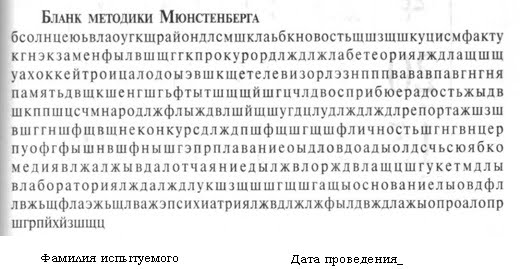 Выделение существенных признаков (для детей от 12 лет)Анализ результатов выполнения:4 балла - дети выполняют задание, но требуется организующая помощь ("Не торопись, подумай" и т.п.) или помощь в виде наводящих, уточняющих вопросов;3 балла - дети испытывают трудности, часто ориентируются на случайные, привычные ассоциации, иногда отвечают наугад. Тем не менее, при оказании помощи способны найти правильное решение;2 балла - дети не понимают цели задания. Помощь малоэффективна. Лишь в некоторых наиболее легких задачах при совместном решении дети находят нужные слова;1 балл - ребенок не понимает смысла задания.Диагностика быстроты мышления ребенка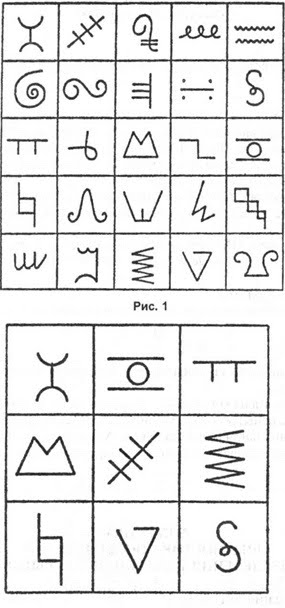 Диагностика избирательности внимания ребенка. методика МюнстербергаДиагностика когнитивных стилей в процессах обучения Дж. Каганаz= z(0)-z (t)z= (x(oi)-x(o)):s(0)z(1)= (x(ti)-x(1)):s(1)где о-ошибки, Т-время, x-среднее по i – пробам, s-оценка дисперсиивставить методику материалы дж. КаганаДиагностика концентрации и устойчивости внимания ребенка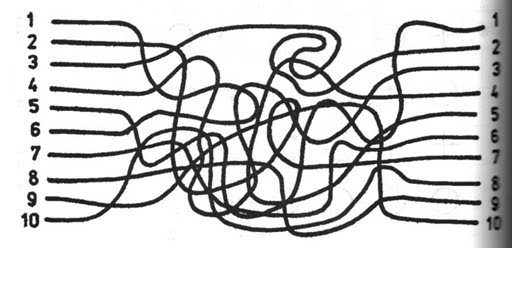 Диагностика кратковременной зрительной памяти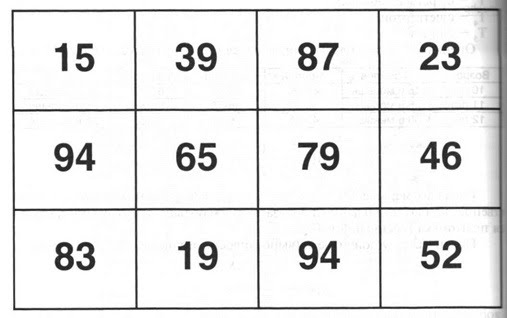 Диагностика мышления школьников «Понимание переносного смысла пословиц и метафор» Б.В. ЗейгарникДиагностика объема внимания ребенкаМетодика " Сложные аналогии" (Для подростков 14 лет и старше)Особенности речевой деятельности школьникаТест на мышление подростков "Сложные аналогии"Тест на мышление. Пространственное представление «КОМПАСЫ»ВставитьТест на мышление "Числовые ряды"Диагностикадля старшеклассниковДля исследования устойчивости внимания учащихся проводятся опыты с разными корректурами (буквенная, цифровая и фигурная пробы).ход выполнения заданияВначале экспериментатор предлагает испытуемому в бланке буквенной корректуры зачеркивать какую-либо букву. По сигналу экспериментатора школьник начинает выполнять задание и через 5минут его заканчивает. Через некоторое время та же процедура повторяется по отношению к цифровой, а затем — фигурной пробе. Обработка данныхВ результате получают следующие данные: количество просмотренного материала, измеряемое либо в строках, либо в отдельных символах (буквах, цифрах, фигурах), количество пропущенных букв, количество неправильно зачеркнутых букв.По существу эти данные характеризуют меру производительности и меру точности работы испытуемого. На их основании выводится обобщенная оценка его работы. Показателем устойчивости внимания является количество просмотренных знаков в каждом виде корректуры в течение пяти минут и число допущенных ошибок. Показатель точности работы вычисляется по формуле:АА=                 .Р + К где Р - число правильно зачеркнутых знаков, а К — число пропущенных. Если испытуемый не допускает ни одного пропуска, этот показатель равен единице, при наличии ошибок он всегда меньше единицы.Оборудование: бланк-таблица.Направленность методики: исследуются запас и точность представлений, умение выделять существенные признаки, логичность суждений, устойчивость способа рассуждений при решении однотипных задач.Процедура выполнения: Перед ребенком кладут бланк и обращают его внимание на то, что перед скобкой - одно главное слово, а в скобках - много (пять) слов. Читают первый ряд: "Сад (растения, садовник, собака, забор, земля)".Инструкция: "Выбери из слов в скобках только два самых главных, без которых сада не бывает". В случае затруднений или неверных ответов задаются наводящие вопросы и даются разъяснения. Время - 5 минут, предлагается 5 понятий.Сад (растение, садовник, собака, забор, земля)растение, земляРека (берег, рыба, тина, рыболов, вода)берег, водаКуб (углы, чертеж, сторона, камень, дерево)углы сторонаЧтение (глаза, книга, картина, печать, слово)глаза, печатьИгра (шахматы, игроки, штрафы, правила, наказания)игроки, правилаЛес (лист, яблоня, охотник, дерево, кустарник)дерево, кустарникГород (автомобиль, здание, толпа, улица, велосипед)здание, улицаКольцо (диаметр, проба, крутость, печать, алмаз)диаметр, крутостьПение (звон, голос, искусство, мелодия, аплодисменты)голос, мелодияБольница (сад, врач, помещение, радио, больные)помещение , больныеЛюбовь (розы, чувство, человек, город, природа)чувство, человекВойна (аэроплан, пушки, сражения, солдаты, ружья)сражения, солдатыСпорт (медаль, оркестр, состязание, победа, стадион)стадион, состязанМетодика позволяет определить темп выполнения ориентировочных и операциональных компонентов мышления. Может использоваться как индивидуально, так и в группе.ход выполнения заданияИспытуемым предъявляется бланк со словами, в которых пропущены буквы. По сигналу психолога в течение 3 минут они вписывают недостающие буквы. Каждый прочерк означает одну пропущенную букву. Слова должны быть существительными, нарицательными, в единственном числе.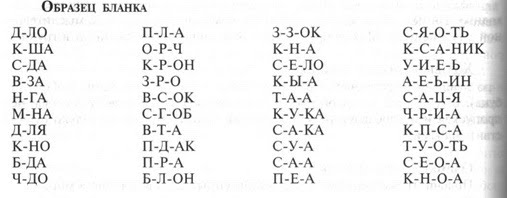 Обработка результатов Подсчитать количество правильно составленных слов в течение 3 мин. Показателем быстроты мышления и одновременно показателем подвиж-1 ности нервных процессов (н.п.) выступает количество составленных слов: менее 20 слов — низкая быстрота мышления и подвижность н.п.; 21-30 слов — средняя быстрота мышления и подвижность н.п.; 31 слово и более — высокая быстрота мышления и подвижность н.п.Диагностика внимания "кольца" ЛандольтаДля взрослых нормой скорости переработки информации считается Q=1.6±0.16.I.3.2. Оценка распределения вниманияМетодические рекомендации. Процедура ведения опыта такая же, как и в разделе 1.3.1.
Оснащение эксперимента. Бланк (прил. 1.4, 1.5), секундомер, протокол, ключ.
Опыт 1.
Инструкция: «Будьте внимательны и работайте как можно быстрее. Вам необходимо внимательно, просматривая кольца по рядам слева направо, находить среди них такие, в которых имеется разрыв, расположенный слева (разрыв на 9 часов), и такие, у которых разрыв расположен сверху (разрыв на 12 часов) (или другие варианты расположения разрывов), и зачеркивать их. При этом первое кольцо следует зачеркивать справа налево, а второе — слева направо (или другими способами). По команде «Черта!» поставьте вертикальную черту в том месте бланка, где Вас застала эта команда и продолжайте работу».
Обработка. Процедура количественной обработки и способ графического представления результатов такие же как в корректурной пробе Бурдона–Анфимова, разделе 1.3.1.Опыт 2.
Методические рекомендации. Процедура ведения опыта такая же, как и в разделе 1.3.1. Опыт желательно провести в две серии, т. к. в этом случае, на основании изменения количества ошибочных действий (пропуски и неправильно зачеркнутые знаки), можно будет также оценить уровень эмоциональной устойчивости испытуемого.
Инструкция: «Будьте внимательны и работайте как можно быстрее. Вам необходимо внимательно, просматривая кольца по рядам слева направо, вычеркивать в каждой строчке такие кольца, как первое кольцо в каждой строчке. По команде «Черта!» поставьте вертикальную черту в том месте бланка, где Вас застала эта команда и продолжайте работу до команды «Стоп».
Инструкция перед выполнением второго задания: «Будете выполнять точно такое же задание, но выполнять его необходимо значительно лучше, чем предшествующее».
Обработка. С целью оптимизации обработки в данном опыте на пустом (шаблонном) бланке можно вырезать те кольца, которые необходимо искать испытуемому. Процедура количественной обработки и способ графического представления результатов такие же, как в разделах I.1. (корректурная проба Бурдона–Анфимова) и I.3.1, а также с помощью номограммы (рис. 1).
Рис. 1. Номограмма для оценки результатов к методике, описанной в разделе 1.3.2 (Опыт 2)Замечание. Необходимо отметить, что результаты, полученные при исследовании внимания по методикам данного раздела, указывают не только на распределение внимания в чистом виде, но также на его продуктивность и устойчивость. Разделить и независимо друг от друга оценить эти свойства внимания не представляется возможным.I.3.3. Оценка переключения внимания
Оснащение эксперимента. Бланк (прил. 1.4, 1.5), секундомер, протокол, ключ.
Инструкция: «В течение первой минуты Вы должны будете находить и зачеркивать справа налево кольца, разорванные слева (или с другой ориентацией разрыва), а в течение следующей минуты слева направо — кольца, разорванные сверху (или с другой ориентацией разрыва), и так далее по очереди в течение всех пяти минут».
Обработка. Обработка, представление и интерпретация результатов те же самые, что и в предыдущих методиках, причем к данному опыту в равной степени относится замечание, касающееся предыдущего эксперимента.Диагностика восприятия и "узнавания фигур".Цель – изучение особенностей избирательности внимания.Стимульный материал: буквенный текст, среди которого имеются слова, секундомер – см. приложение 1.Ход выполнения работы.Экспериментатор предлагает испытуемому буквенный текст,среди которого имеются 25 слов. Испытуемый должен считывать построчно текст, его задача – найти среди букв слова и подчеркнуть их.Экспериментатор фиксирует время выполнения задания.Инструкция.«На бланке напечатаны буквы русского алфавита, среди которых есть слова. Вам необходимо найти эти слова и подчеркнуть их, начиная с первой буквы и кончая последней. Задание нужно выполнить быстро и точно».Обработка и анализ результатов.1. Сравнивая с ключом, необходимо определить количество правильно выделенных слов испытуемым.2. Определить количество ошибок (ошибками считаются пропущенные и неправильно выделенные слова).3. На основании количества правильно найденных слов и количества ошибок сделать вывод об особенностях избирательности внимания испытуемого.4. Оценить успешность внимания по следующей формуле:А=В+Т, где В=с–m/(c+n); с – общее количество выделенных слов;m – количество ошибочно выделенных слов; n – количество пропущен-ных слов; Т – поправка на время. Оценка Т определяется по таблице.Время выполнения (сек) Т, баллы122 +2122–209 +1209–385 0385–473 –1473–561 –2561–649 –3649–737 –4737–825 –5825 –65. Полученный результат Т сравнить со среднегрупповым.Стимульный материал для методики МюнстербергаПервый вариантбсолнцевтргщоцэрайонзгучновостьъхэьгчяфактьуэкзаментрочягщшгцкппрокуроргурсеабетеорияемтоджебъамхоккейтроицафцуйгахттелевизорболджщзхюэлгщъбпамятьшогхеюжипдргщхщнздвосприятиемйцунендшизхъвафыпролдлюбовьабфырплослдспектакльячсинтьбюнмюерадостьвуфциеждлшррпнародшалдьхэшщгиернкуыфйщрепортажэкждорлафывюфбьконкурсйфнячыувскапщличностьзжэьеюдшщглоджшзюэпрплаваниедтлжэзбьтрдшжнпркывкомедияшлдкуйфотчаяниейфплньыячвтлжэхъгфтасенлабораториягшдщнруцтргшчтлроснованиезхжъбекдэркентаопрукгвсмтрпсихиатриябплмстчьйъясмтщзайэъягнтзхтмКлюч: солнце, район, новость, факт, экзамен, прокурор, теория,хоккей, троица, телевизор, память, восприятие, любовь, спектакль, радость, народ, репортаж, конкурс, личность, плавание, комедия, отчаяние, лаборатория, основание, психиатрия.Второй вариантбзеркаловтргщоцэномерзгучтелефонъхэьгчяпланьустуденттрочягщшгцкпклиникагурсеабестадияемтоджебъамфутболсуждениефцуйгахтйфлабораторияболджщзхюэлгщъбвниманиешогхеюжипдргщхщнздмысльйцунендшизхъвафыпролдрадостьабфырплослдпоэтессаячсинтьппбюнбюегрустьвуфциеждлшррпдепутатшалдьхэшщгиернкуыфйщоператорэкцууждорлафывюфбьконцертйфнячыувскаприндивидзжэьеюдшщглоджшзюпрводолаздтлжэзбьтрдшжнпркывтрагедияшлдкуйфвоодушевлениейфрлчвтлжэхьгфтасенфакультетгшдщнруцтргшчтлрвершинанлэщцъфезхжьбэркентаопрукгвсмтрхирургияцлкбщтбплмстчьйфясмтщзайэъягнтзхтмКлюч: зеркало, номер, телефон, план, студент, клиника, стадия,футбол, суждение, лаборатория, внимание, мысль, радость, поэтесса,грусть, депутат, оператор, концерт, индивид, водолаз, трагедия, воодушевление, факультет, вершина, хирургия.__Исследования учебной деятельности школьников и процессов формирования понятий показывают существенную регулятивную роль когнитивных стилей как факторов индивидуально-стилевой регуляции в формировании интеллектуальных стратегий. Понятие "когнитивные стили" охватывает ряд различных эмпирических, т.е. выявляемых опытным путем, индивидуальных особенностей познавательной деятельности личности в ходе ее развития. Это интегральные характеристики индивидуальности, связанные с типом реагирования или выбором способов действий в неопределенных; ситуациях, со стратегией поведения человека или особенностями контроля субъектом своих познавательных процессов.В ходе школьного обучения наиболее ярко выраженные когнитивные стили нивелируются. В результате формирования тех или иных навыков или усвоения сложных систем регуляции поведения стилевые формально-динамические характеристики познания и действия как бы стираются, труднее поддаются выявлению. Но они вновь проявляются, как только человек оказывается в ситуации, где им еще не усвоен способ действий или где требуется "личностный" вклад в решение задачи, собственная активность. Наиболее же важным свойством когнитивных стилей в данном контексте оказывается [то, что они сказываются на самих процессах обучения, и их необходимо учитывать при попытках индивидуализации обучения школьников.В книге Г. Клауса описываются регулирующие функции в процессе учения двух наиболее популярных и наиболее изученных когнитивных стилей. Это "полезависимость — поленезависимость" и "импульсивность — рефлексивность", измеряемые специальными методиками, разработанными X. Виткиным и Дж. Каганом. Выраженность каждого из этих биполярных стилей сказывается на стратегиях восприятия школьников, их понятийной сфере, развитии умозаключений.Как и другие когнитивные стили, они: 1) устойчивы по отношению к возрастной группе, в которую входит индивид; 2) относительно независимы от мотивации и целевых устремлений человека. Они демонстрируют иные личностные особенности познания. Так, "импульсивность — рефлексивность" как дихотомия двух возможных крайних своих проявлений отражает особенности саморегуляции, связанные со сложившимся типом взаимоотношений между "интеллектом" и "аффектом".Более подробно представим способ экспериментального измерения этой индивидуально-стилевой характеристики. Не имея стандартного текста, школьный психолог может сам построить аналогичную процедуру измерения, если будет учитывать основные принципы построения методики для определения этого когнитивного стиля.Итак, что понимают под "импульсивностью — рефлексивностью"? В ряде специальных опросников импульсивность предстает как личностная черта. Но в случае измерения когнитивного стиля имеется в виду другой уровень индивидуальной регуляции. Это скорее фиксация преимущественного способа отвечать на внешние раздражители, типичный способ проверки гипотез (в познавательной сфере). За "импульсивностью" как стилем стоят следующие характеристики: 1) ребенок легко склоняется в пользу любой гипотезы, не учитывая степени ее обоснованности; 2) он принимает необдуманные решения, делает ошибки не потому, что в принципе не может дать правильный ответ, а потому, что дает ответ слишком быстро и без необходимого сбора информации; 3) ему так эмоционально легче, или удобнее, действовать, чем осуществлять полную проверку всех возможных исходов в заданной ситуации. Познакомимся с классической методикой измерения этого когнитивного стиля. На рисунках в материалах к методике Дж. Кагана представлен стимульный материал из так называемого фигурного теста — МРРТ или Ма1сЫп§ Ратшаг р1§игек Те§1ход выполнения заданияРебенку предъявляется лист с одной фигуркой (собачкой, цветком, ковбоем и т.д.), он должен внимательно рассмотреть этот "эталон". Потом его просят найти точно такую же фигурку на другом листе, где похожих фигурок, лишь незначительно отличающихся от "эталона", уже несколько. По инструкции требуется указать идентичную с эталоном фигурку, т.е. сделать правильный выбор, как можно быстрее. Психолог работает с ребенком индивидуально, фиксируя время поиска и правильность либо ошибочность выборов. Затем анализируются средние показатели времени (по всем "эталонам") и общее количество ошибок.Вместо нормативных критериев оценки когнитивного стиля как "импульсивного" или "рефлексивного" психологом обычно анализируется группа индивидуальных показателей, где каждому из испытуемых присваивается определенный ранг (по мере возрастания или снижения фиксируемой величины). По среднему времени поиска испытуемым и количеству допущенных им ошибок все испытуемые теперь подразделяются на 4 группы: 1) те, кто давал ответы медленно и безошибочно (имеется в виду первый и последний, т.е. четвертый квартиль распределения показателя) — это группа "рефлексивных" испытуемых; 2) те, кто давал ответы быстро и преимущественно неправильно — это группа "импульсивных" испытуемых; 3) те, чьи ответы были быстрыми и в основном правильными и 4) те, чьи ответы были и медленными и преимущественно ошибочными.Часто последние две группы предлагается не рассматривать в контексте этого когнитивного стиля. Однако ряд исследователей предлагают компромисс на основе использования суммарного 2-критерия, включающего оба показателя оценки стиля (время и ошибки). Тогда все испытуемые оцениваются как более "импульсивные" или более "рефлексивные" в едином упорядоченном ряду по 2-показателю:ход выполнения заданияИспытуемому предлагается бланк, на котором изображены перепутанные линии (см. рис.), и предлагают проследить каждую линию слева направо, чтобы определить, где она кончается. Начинать нужно с линии 1. Испытуемый должен записать тот номер, которым эта линия заканчивается. Выполнять задание нужно, прослеживая линию взглядом, не пользуясь пальцем или карандашом, экспериментатор следит за этим.Обработка результатов
Экспериментатор замечает время, которое требуется испытуемому на прослеживание каждой линии и на все задание в целом. Время выполнение всего задания не должно превышать пяти минут. Фиксируются остановка в деятельности испытуемого и правильность выполнения задания.ОписаниеИспытуемые должны запомнить, а затем воспроизвести максима: количество чисел из предъявляемой им таблицы. Инструкция"Сейчас Вам будет предъявлена таблица с числами. Вы должны постараться за 20 секунд заполнить и потом записать как можно большее количество чисел. Внимание, начали!" ОценкаПо количеству правильно воспроизведенных чисел производится оие ка кратковременной зрительной памяти. Максимальное количество инфоЛ мации, которое может храниться в кратковременной, иначе — оперативнойпамяти — 10 единиц материала. Средний уровень: 6-7 единиц.Данная методика применяется для исследования особенностей мышления — его уровня, целенаправленности и критичности.ход выполнения заданияИспытуемому называют несколько часто употребляемых метафор и пословиц (см. материал к данной методике) и просят объяснить их отвлеченный, переносный смысл. Можно предложить испытуемому привести соответствующие примеры из своей жизни или из прочитанного. Буквальное истолкование пословицы или метафоры свидетельствует о недостаточности уровня обобщения. Если испытуемый верно объясняет переносный смысл пословицы, это еще не означает, что мышление у него совершенно не нарушено, так как при объяснении пословиц испытуемым репродуцируются имеющиеся у него знания — в этом случае не требуется обобщения нового материала.Сравнение пословицС помощью этой методики исследуется процесс обобщения нового материала. Испытуемому дают карточки, на которых написаны специально подобранные пословицы (см. материал), и предлагают сгруппировать их, разделив на пары, либо аналогичные, либо противоположные по смыслу. При этом испытуемые обнаруживают не только понимание переносного смысла отдельных пословиц: сопоставляя их, они отделяют существенные признаки от второстепенных, случайных. Результаты исследования с помощью этого варианта методики в определенной мере свидетельствуют об особенностях ассоциативных связей, в частности, способствуют выявлению ассоциаций по "слабому" признаку.Отнесение фраз к пословицамВариант предложен Б.В. Зейгарник. Испытуемому предлагают серию табличек, на которых написаны пословицы или метафоры, и значительно большее количество карточек с фразами. Среди фраз имеются такие, которые соответствуют переносному смыслу пословиц, и такие, которые сходны лишь в формально-лексическом отношении. Вначале убеждаются, что испытуемый понимает переносный смысл пословиц, а затем ему предлагают подобрать к каждой пословице соответствующую по смыслу фразу. Например, к пословице "Куй железо, пока горячо" даются на выбор три фразы: "Золото тяжелее железа", "Железо кует кузнец", "Не откладывай дело в долгий ящик". Трудность заключается не столько в истолковании переносного смысла пословицы, сколько в возможности соскальзывания на приблизительный смысл. Выполняя это задание, испытуемый вначале уясняет переносный смысл пословицы, а затем сопоставляет ее с фразами и таким образом как бы переносит усвоенный принцип работы на материал, содержащий новое. Этот вариант задания требует более высокого уровня обобщения, чем одно лишь объяснение переносного смысла пословиц и метафор.Материал к методикам "Пословицы и метафоры"Золотые рукиЖелезный характерКаменное сердцеГлухая ночьНе плюй в колодец — пригодится воды напитьсяЛюбишь кататься — люби и саночки возитьЛучше меньше, да лучшеПоспешишь — людей насмешишь Куй железо, пока горячоНечего на зеркало пенять, коли рожа криваНе красна изба углами, красна пирогамиСделал дело, гуляй смелоУмелые руки не знают скукиНе в свои сани не садисьНе все то золото, что блеститЦыплят по осени считаютПрежде чем сделать, надо хорошо подуматьЕсли сам отрезал неправильно, то не следует винить ножницыУмелые руки Каждый колодец хорошо покрыть крышкойЗачем выбросил валенки, когда будет холодно, они очень нужны будутМаленький мальчик прыгал лучше всехЛюблю зимой кататься на санках, лыжах и конькахНе всегда внешний блеск сочетается с хорошим качествомО деле судят по результатамЦыплята вырастают к осениНекоторые люди любят вкусно поесть, а трудиться не хотятНе всегда то, что нам кажется хорошим, действительно хорошоПапа купил мальчику новые санкиЕсли выполнил работу хорошо, можешь отдохнутьЧто посеешь, то и пожнешьКогда дрова горят - тогда и кашу варятЯблоко от яблони недалеко падаетКак аукнется, так и откликнетсяКаков поп, таков и приходНе откладывай дело в долгий ящикЕсли не знаешь дела, не берись за негоЗимой ездят на санях, а летом на телегеМальчик вышел на прогулкуЧеловек, который работает не торопясь, часто успевает больше, чем тот, который торопитсяНе стоит кивать на обстоятельства, если дело в тебе самомХорошее качество зеркала зависит не от рамы, а от самого стекла Зеркало висит криво Нельзя питаться одними пирогами.Надо есть и ржаной хлебПродавец отмерил семь метров ткани и отрезалМедный браслет блестит как золотойМастер своего дела любит и умеет трудитьсяЕсли есть благоприятные возможности для дела, надо сразу их использоватьТемная ночь, глухая старуха, непроглядная темнотаСильный характер, железная дорога, золото ярче железаЧеловек высек на скале сердце, бесчувственное сердце Один вкусный пирог стоит десяти невкусныхТоропливость может привести к нелепым результатамЧтобы сделать работу лучше, надо о ней хорошо подумать Одну хорошую книгу прочесть полезней, чем семь плохихХОД выполнения заданияИспытуемому на короткое время (1 сек) предъявляются по одной каждая из восьми карточек с изображением от двух до девяти точек (см. рис.). Каждая карточка показывается два раза. После этого испытуемый отмечает на аналогичном пустом бланке расположение точек. На воспроизведение карточки с 2-5 точками дается 10 секунд, 6-7 точками — 15 секунд, 8-9 точками — 20 секунд.Обработка результатовЭкспериментатор подсчитывает количество правильно отмеченных точек на каждом бланке и делает вывод об объеме внимания испытуемого. Существуют следующие нормативы:I — 3 точки на двух карточках,II — 4 точки -»-III — 6 точек -»-IV — 9 точек-»-V        — 10 точек -»-VI       — 11 точек -»-VII      — 13 точек -»-VIII     — 15 точек -»-IX       — 16 точек -»-Ранговые места I и II свидетельствуют о малом объеме внимания, III-VII - о среднем, VIII и IX — о большом.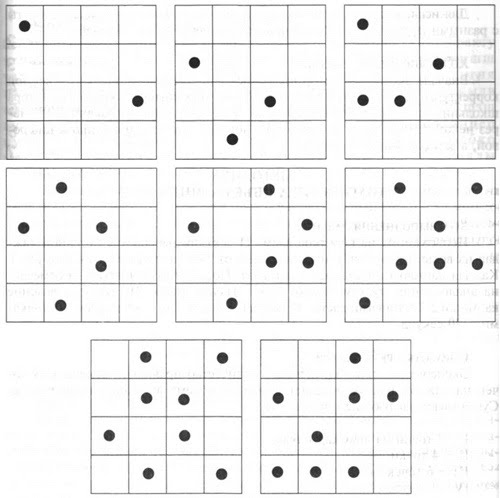 Диагностика особенностей совладания ребенка со сложными ситуациями. Методика "Человек под дождём"Методика направлена на выявление того, в какой степени подростку доступно понимание сложных логических отношений и выделение абстрактных связей.Инструкция: "В левой части таблицы тебе даны пары слов, находящиеся между собой в определённой логической связи. В какой связи находится первая пара? Правильно, часть-целое. А вторая? Правильно: вид-род. (Далее подробно характеризуется принцип связи каждой пары, расположенной в левой части бланка методики) Выбери одну из пар и найди из приведенных справа пар слов такие, которые находятся в такой же смысловой связи, как выбранная пара. Теперь давай попробуем сделать то же самое со следующей парой и т.д.При выполнении задания помощь оказывается в первых двух случаях. Если подросток не начинает работать самостоятельно, то исследование прекращаютОценка результатов:4 балла - Выполняет все задания,3 балла - Выполняет все задания, в некоторых заданиях требуется направляющая помощь экспериментатора2 балла - Выполняет 3 задания с направляющей и программирующей помощью экспериментатора1 балл - не выполняет заданий, отвечает не по существу , помощь неэффективнаМетодика соотношения пословиц, метафор и фраз для подростков старше 14 летПри обследовании выясняется состояние импрессивной (понимание обращенной речи) и экспрессивной речи.I. Изучение импрессивной речи.А. Обследование фонематического слуха включает три вида заданий:1)опознание изолированного звука в ряду других звуков и слогов (например, поднять руку на звук "ш" в ряду звуков с максимальной контрастностью: б, к, ш, т, р, ш, г, ш, д; со слабой контрастностью для "ш": п, ш, х, ф, ш, к, т, ш; ба, ша, ха, фа...; с минимальной контрастностью для "ш": с, ш, ж, з, ш, х, ж, ш, са, ша, жа, за, ша, ща...);2)опознание звука в слове (задания составляются аналогично — с максимальной, слабой и минимальной контрастностью);3)опознание позиции звука в слове — в начале, в середине, в конце слова.Б. Обследование понимания слов: часто встречающихся в разговорной речи, редко встречающихся в разговорной речи, имеющих собирательное значение, близких по значению.В. Обследование понимания предложений: а) понимание команд, б) понимание логико-грамматических конструкций — флективных ("Покажи карандашом тетрадь"), сравнительных, предложных ("Нарисуй крест под кружком, круг — под крестом"), выражений со страдательным залогом ("Колю ударил Петя. Кто драчун?").Г. Обследование понимания интонационного характера предложений.Д. Обследование понимания грамматических категорий (род, число, падеж) обычно осуществляется при помощи вопросов по картинке.Е. Обследование понимания контекстной речи (восприятие текстов) происходит при помощи таких заданий, как подбор картин, соответствующих читаемому тексту; понимание переносного смысла текста, пословиц, метафор. При анализе и оценке особенностей импрессивной речи обращается внимание, главным образом, на адекватное восприятие звуков речи, диф-ференцировку близких по звучанию гласных и согласных, их комплексов, оппозиционных фонем, понимание значений слов и коротких фраз, способность удержать в памяти относительно длинное предложение.II. Обследование экспрессивной речи обычно включает в себя следую-
щие моменты.А. Обследование звукопроизношения (пропуск, замена, искаженное произношение звуков) включает следующие задания: повторить изолированные звуки, произнести звуки в слогах; произнести отдельные фразы, назвать предметные картинки.Б. Обследование активного словаря происходит при помощи целого ряда заданий такого типа, как называние предметных картинок, сходных предметов, заканчивание фразы, подбор слов-синонимов к данным словам, подбор слов-антонимов к данным словам, выявление глаголов, прилагательных, наречий.В. Обследование грамматического строя речи включает выяснение осо-гбенностей грамматических связей слов и состава предложений. Для этого предлагаются задания типа: составить предложение по сюжетной картинке и по вопросам; составить предложение по опорным словам; проанализировать предложение; составить рассказ по сюжетной картинке; пересказать прослушанный рассказ (см. материал к методике "Воспроизведение рассказов").При анализе выполнения заданий, направленных на оценку экспрессивной речи, учитываются такие важные элементы, как темп речи, ее мелодические характеристики (эмоциональная выразительность), плавность речи, наличие напряжений, запинаний, затруднений приступа к слову, артикуляторные искажения и поиски артикуляций, способность плавного перехода от одной артикулемы на другую.Тест на гибкость мышления ребенкаВставитьТест на мышление "Выделение закономерностей" Б.И.ПинскогоВставить ПинскогоТест на мышление детей "Выделение существенных признаков"Тест на мышление "Классификация понятий" для подростков 14 лет.ЦельМетодика используется для выявления того, насколько испытуемому доступно понимание сложных логических отношений и выделение абстрактных связей. Предназначается для испытуемых подросткового возраста и взрослых.ОписаниеМетодика состоит из 20 пар слов — логических задач, которые предлагается решить испытуемому. Его задача - определить, какой из шести типов логической связи заключен в каждой паре слов. В этом ему поможет "шифр" — таблица, в которой приводятся образцы использующихся типов связи и их буквенное обозначение: А, Б, В, Г, Д, Е.Испытуемый должен определить отношение между словами в паре, затем найти "аналог", то есть выбрать в таблице "шифр" пару слов с такой же логической связью, а после этого ответить в ряду букв (А, Б, В, Г, Д, Е) ту, | которая соответствует найденному аналогу из таблицы "шифр". Время выполнения задания ограничено тремя минутами.МатериалБланк методики, бланк протокола регистрации ответов.Инструкция"На бланке перед Вами 20 пар, состоящих из слов, которые находятся между собой в логической связи. Напротив каждой пары 6 букв, которые обозначают 6 типов логической связи. Примеры всех 6 типов и соответствующие им буквы приведены в таблице "шифр".Вы должны, во-первых, определить отношение между словами в паре. Затем подобрать наиболее близкую к ним по аналогии (ассоциации) пару слов из таблицы "шифр". И после этого в буквенном ряду обвести кружком ту из букв, которая соответствует найденному в таблице "шифр" аналогу. Время выполнения задания — 3 минуты".МатериалШифрА. Овца — стадоБ. Малина — ягодаВ. Море — океанГ. Свет — темнотаД. Отравление — смертьЕ. Враг — неприятель1.Испуг - бегство          А Б В Г Д Е2.Физика — наука      А Б В Г Д Е3.Правильно - верно  А Б В Г Д Е4.Грядка - огород        А Б В Г Д Е5.Пара - два                А Б В Г Д Е6. Слово — фраза       А Б В Г Д Е7.Бодрый - вялый       А Б В Г Д Е8.Свобода — воля      А Б В Г Д Е9.Страна - город         А Б В Г Д Е10.Похвала — брань  А Б В Г Д Е
          11. Месть — поджог  А Б В Г Д Е12.Десять - число        А Б В Г Д Е13.Плакать — реветь  А Б В Г Д Е14.Глава - роман         А Б В Г Д Е15.Покой — движение          А Б В Г Д Е
 16. Смелость — геройство    А Б В Г Д Е17.Прохлада — мороз                        А Б В Г Д Е18.Обман — недоверие         А Б В Г Д Е19.Пение — искусство          А Б В Г Д Е20.Тумбочка - шкаф                 А Б В Г Д ЕКлючОценкаАнализ результатовЕсли испытуемый правильно, без особого труда решил все задания и логично объяснил все сопоставления, это дает право заключить, что ему доступно понимание абстракций и сложных логических связей.Если испытуемый с трудом понимает инструкцию и ошибается при сопоставлении, только после тщательного анализа ошибок и рассуждений можно сделать вывод о соскальзывании умозаключений, о растекаемости мышления, о произвольности, нелогичности рассуждений, о диффузности, расплывчатости мысли на фоне понимания логических связей, о ложном понимании аналогии логических связей.Наибольшее информативное значение имеет рассуждения испытуемого. Обычно наибольшую трудность вызывает соотношение понятий "бережливость — скупость", "прохлада — мороз".ОПИСАНИЕ
Методика предназначена для определения пространственных представлений. Поскольку существуют статистически значимые корреляции показателей пространственного представления с уровнем логического мышления, методика рекомендована для косвенной оценки уровня логического мышления. Методика используется с целью профотбора. Содержание методики: обследуемому предлагается на бланке 25 задач, в каждой из которых на схематически изображенном компасе обозначено одно из 8 направлений сторон света (С, Ю, В, 3, С—В, С—3, Ю—В, Ю—3) в переменной системе координат и стрелка, показывающая какое-то другое направление, определить которое относительно переменной системы координат и будет задачей испытуемого. После того как испытуемый мысленно определит направление компаса, он должен записать обозначение этого направления. Перед началом обследования, объяснив задачу испытуемому, необходимо разобрать один пример. Испытуемого следует предупредить, что поворачивать бланк для ориентирования по оси С—Ю нельзя.
Время выполнения задачи — 5 минут.ОБРАБОТКА
Результаты обследования обрабатываются с помощью ключа.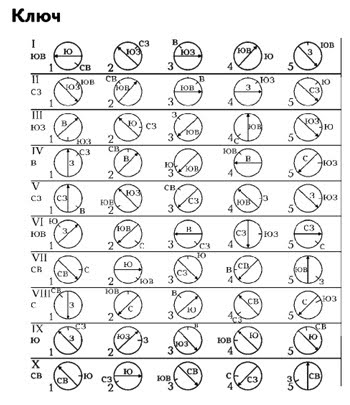 Определяются следующие показатели: 
— общее количество просмотренных компасов — производительность (Р); 
— время выполнения задания (Т); 
— количество ошибок (число неправильно отмеченных компасов) (n); 

Скорость работы вычисляют по следующей формуле:(P-n)/T комп/минОтносительная частота неправильных ответов = (n / p);Коэффициент успешности (А): 
где С — число всех компасов, отмеченных испытуемым; 
W — число неправильно отмеченных компасов; 
O — число компасов, которое следовало отметить; 
S — общее число просмотренных компасов.A=(C-W)/(C+O)*SТаблица для подсчета баллов.ИНСТРУКЦИЯДля исследования логического аспекта математического мышления.МатериалЛист бумаги с напечатанными на нем примерами.Инструкция (детский вариант)"Внимательно прочитай каждый ряд чисел и на два свободных места напиши такие два числа, которые продолжат данный числовой ряд". Примеры:2                                  4                6            8           10                                9                3            7      3                                  3                4            4 Ключ к обработкеИнтерпретацияЕсли испытуемый затрудняется при решении подобных задач, это может обозначать, что он плохо анализирует цифровой материал, не видит в нем скрытых закономерностей, поэтому не может ими воспользоваться, следовательно, его логическое мышление в математике развито слабо.